Анкета для учащихсяВ каком классе Вы учитесь?___________________________________________________________________В какой школе Вы учитесь?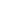 ___________________________________________________________________Существует ли специализация в школе или классе, где Вы учитесь?Если специализация существует, то какая?___________________________________________________________________Устраивает ли Вас качество преподавания в школе?___________________________________________________________________Посещаете ли Вы дополнительные занятия в школе?___________________________________________________________________Занимаетесь ли Вы с репетитором? ___________________________________________________________________Вы не занимаетесь репетитором, потому что:___________________________________________________________________Какова средняя сумма оплаты за час?___________________________________________________________________Сколько часов в неделю Вы занимались с репетитором (репетиторами) в сумме?___________________________________________________________________Сколько месяцев вы предполагаете заниматься с репетитором? ___________________________________________________________________Вы занимаетесь с репетиром, потому что:___________________________________________________________________По каким предметам Вы занимались с репетиторами?___________________________________________________________________Ваши успехи в школе обеспечены: ___________________________________________________________________Вашими репетиторами являются:___________________________________________________________________Оправдались ли Ваши ожидания от занятий с репетитором при подготовке к ЕГЭ? ___________________________________________________________________Можно ли, по Вашему мнению, без репетиторства успешно сдать ЕГЭ? ___________________________________________________________________Выразите Ваше отношение к репетиторству при подготовке к ЕГЭ? ___________________________________________________________________Что может, на Ваш взгляд, кроме репетиторства, помочь учащемуся успешно сдать ЕГЭ?___________________________________________________________________